Н А К А З 30.08.2017                                                                                                  № 147 Про проведення І (районного)  етапу ХII  міського турніру юних математиків для учнів 9–11-х класів загальноосвітніх навчальних закладів На виконання основних заходів Комплексної програми розвитку освіти м. Харкова на 2011-2017 роки згідно з наказом Департаменту освіти  Харківської міської ради від 28.08.2017 №201 «Про проведення ХІI міського турніру юних математиків для учнів 9-11-х класів загальноосвітніх навчальних закладів» згідно з річним планом роботи Управління освіти на 2017 рік та з метою подальшого вдосконалення системи пошуку і роботи з обдарованими учнями, підвищення інтересу учнів до поглибленого вивчення природничо  - математичних наук, зокрема математики, формування наукової картини світу, розвитку творчих здібностей учнівської молоді НАКАЗУЮ:1. Провести І (районний) етап  ХII міського турніру юних математиків для учнів 9–11-х класів загальноосвітніх навчальних закладів (далі -Турнір)             06  вересня 2017 року  о 15/00 на базі  Харківської гімназії № 152 Харківської міської ради Харківської області.Затвердити склад оргкомітету Турніру (додаток 1).Директорам загальноосвітніх навчальних закладів:3.1. Довести інформацію щодо організації та проведення Турніру до вчителів математики загальноосвітніх навчальних закладів району.До 01.09.20173.2. Забезпечити участь у Турнірі учнів загальноосвітніх навчальних закладів.                                                                                            06.09.20173.3. Заявки на участь у І (районному) етапі ХIІ міського турніру юних математиків для учнів 9–11-х класів загальноосвітніх навчальних закладів (додаток 2).                                                                                   До 06.09.2017Методичному центру Управління освіти (Ляліна Т.Є.): Здійснити організаційно-методичне забезпечення проведення Турніру.Провести нагородження команд-переможців.Директору Харківської гімназії №152 Харківської міської ради Харківської області Луценко Л.В. створити необхідні умови щодо організації та проведення Турніру.Завідувачу лабораторією комп‘ютерних технологій в освіті  Зубахіну І.М.  розмістити цей наказ на сайті Управління освіти.                                                                                                                                                                                                                             До 01.09.2017Контроль за виконанням цього наказу  покласти на заступника начальник4а Управління освіти  Матвєєву О.В. Начальник Управління освіти  				І.І.ГорбачоваЗ наказом ознайомлені:Матвєєва О.В.Ляліна Т.Є.\\Луценко Л.В. Зубахін І.М.ЛялінаДодаток 1 до наказу Управління освіти адміністрації Холодногірського району Харківської міської радивід 30.08.2017 № 147 ОРГКОМІТЕТІ (районного) етапу ХІI міського турніру юних математиківсеред учнів 9-11 класів загальноосвітніх навчальних закладівГолова оргкомітету: Ляліна Т.Є —  завідувач методичного центру Управління освіти адміністрації Холодногірського району Харківської міської  ради.Члени оргкомітету: Додаток 2 до наказу Управління освіти адміністрації Холодногірського району Харківської міської радивід 30.08.2017 № 147ЗАЯВКАна участь команди ___________________________________________у І етапі ХІI міського турніру юних математиківсеред учнів 9 – 11 класів загальноосвітніх навчальних закладівКапітан команди:   _______________________________________________Керівник команди:_______________________________________________________________________________________________ (ПІБ учителя, посада, кваліфікаційна категорія, звання, домашня адреса, телефон)__________________________________________________________________________________________________________________ Член журі від закладу освіти:_______________________________________________________________________________________ (ПІБ учителя, посада, кваліфікаційна категорія, звання, домашня адреса, телефон)Директор ЗНЗ						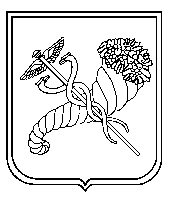 Луценко Л.В.                     —директор Харківської гімназії № 152 Харківської міської ради Харківської області;Пономаренко Ю.В.           —керівник районного методичного об’єднання вчителів математики, вчитель математики Харківської гімназії № 152 Харківської міської ради Харківської області.№ п/пПІБ (повністю)членів командиКласДата народженняПІБ (повністю)вчителяСерія та №свідоцтва про народження або паспортуІдентифікаційний номерДомашня адреса1.2.